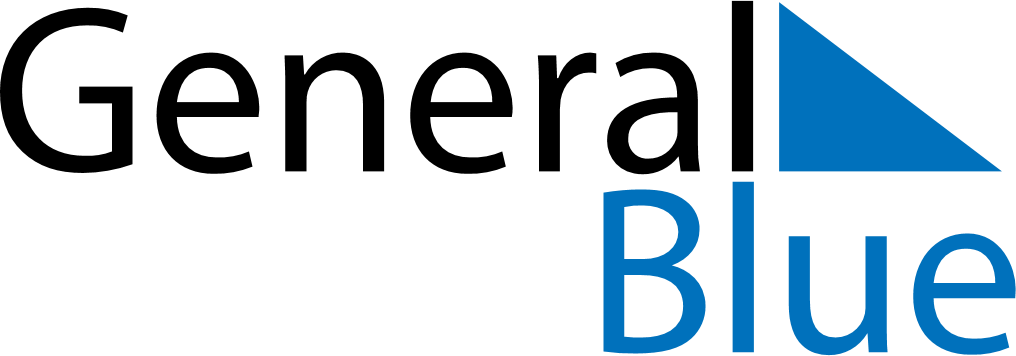 April 2019April 2019April 2019April 2019April 2019April 2019United StatesUnited StatesUnited StatesUnited StatesUnited StatesUnited StatesMondayTuesdayWednesdayThursdayFridaySaturdaySunday123456789101112131415161718192021Tax DayEaster Sunday22232425262728Administrative Professionals Day2930NOTES